36. SALON INTERNATONAL – MALEREI UND BILDHAUEREI - VITTELVon Samstag 10. bis Montag 19. Juli 2021Palais des Congrès, Avenue Bouloumié  F 88802  VittelALLGEMEINE REGELN DES SALON 2021Teilnehmen können professionelle Künstler sowie Amateure für Malerei, Aquarell, Pastell, Tinte, Bildhauerei, Gravur, Zeichnung, digitale Kunst. Teilnahmegebühr (obligatorisch) : 20 €.Es werden nur Originalwerke akzeptiert, totale oder teilweise Kopien werden abgelehnt. Künstler, die bereits in Vittel ausgestellt haben werden gebeten, neue Kreationen anzubieten.Die Einschreibungen sind erst nach der Zustimmung und dem Einverständnis der Jury definitiv.AUFHÄNGEN DER WERKEDie Maler können Werke folgender Dimensionen präsentieren :3 Werke von 10 bis 30 F - 2 Werke von 40 bis 50 F - 1 Werk von 60 bis 80 F vertikal (Breite maximal 120 cm).Absolute Bedingung : Ein solides AufhängesystemEinfache Rahmen :  maximum 5 cm Breite für einen Rahmen – Klebeband – einfache Holzleiste.Indikationen auf der Rückseite des Werkes : Name, Vorname und Adresse sowie der Titel des Werkes.BILDHAUERDie Bildhauer können bis zu 4 Skulpturen präsentieren. Sockel weiß oder schwarz in sauberem Zustand, passend zur Skulptur, müssen in jedem Fall zur Verfügung gestellt werden.KATALOGJeder Künstler kann nach Wunsch 1 von ihm ausgewähltes Foto der ausgestellten Werke veröffentlichen - 
1/3 einer Seite des Ausstellungskataloges (30€). In diesem Fall ist der Katalog gratis. Senden Sie ein Foto per
e-mail 300 dpi oder CD.VERSICHERUNGDie Art'East Assoziation versichert die Arbeiten mit AXA ART für die Dauer der Ausstellung sowie während des Transports von Vincennes / Vittel und Vittel / Vincennes.JURYDie Jury setzt sich aus professionellen Kritikern, Sachverständigen nationaler und internationaler Ausstellungen und anerkannter Künstler zusammen. Gegen ihre Entscheidung kann kein Einspruch erhoben werden.Für jede Kategorie werden Preise erteilt :  Gold- Silber- und Bronze-Medaillen sowie speziale Auszeichnungen. Die Preisträger werden am Abend der Vernissage verkündet, wo auch "Les trois Grand Prix de la Ville“ – 
Gold – Silber – Bronze von der Stadt Vittel erteilt werden.VERKAUFIm Fall eines Verkaufes werden die Schecks direkt auf den Namen des Künstlers ausgestellt, der sich verpflichtet, eine Rechnung und eine Authentizitätserklärung auszustellen.Die Künstler werden gebeten, der Assoziation 10% des Verkaufspreises zu spenden.ABHOLUNG DER WERKE Kein Werk kann vor Dienstag, 21.Juli abgeholt werden. Künstler, die eine Abholung ihrer Werke einer anderen Person anvertrauen, werden gebeten für diese Person eine Erlaubnis mit handschriftlicher Unterzeichnung auszustellen.Alle Werke, die bis zum 22. Juli nicht abgeholt wurden, gelten als verlassene Gegenstände.Ein- und/oder Auszahlung vor Ort im Palais des Congrès in Vittel durch DritteIm Falle einer Ein- oder Auszahlung aus dem Palais des Congrès durch einen Dritten muss dieser die Quittung unbedingt mit dem ordnungsgemäß ausgefüllten und von dem Künstler, der ihm seine Werke anvertraut hat, unterzeichneten Gutschein vorlegen, der ihm die Unterzeichnung des Notizbuchs ermöglicht Unterschrift anstelle des Künstlers, der sie in Auftrag gegeben hat.Arbeiten, die am Abend des Rücknahmetermins vor Ort verbleiben, gelten als aufgegeben.VERPACKUNG VON ARBEITEN, DIE MIT DER POST ODER DEM TRÄGER VERSANDENDie Werke müssen sorgfältig in einer gekennzeichneten Verpackung von guter Qualität (Name des Künstlers, Name der Werke) verpackt und zum erneuten Verpacken und Versenden leicht wiederverwendbar sein.VERANTWORTUNG DES VEREINSDie Art'East Assoziation kann nicht haftbar gemacht werden, wenn die Künstler die Anweisungen für den reibungslosen Ablauf der Show nicht einhalten.WICHTIGAchten Sie schon bei der Anlieferung der Werke darauf, dass die Verpackung von guter Qualität ist und für die Rücksendung wiederverwendet werden kann.	FÜR ALLE AUSKÜNFTE :	Edelgard  Basalyk  -  01.48.87.10.42
		e.mail : basalyk@club-internet.fr 		arteast.vittel@gmail.comWICHTIGE DATENÖffnungszeiten :	Während der Woche :  von 14h bis 19h	Sonntage und Feiertage : von 10h bis 12h und von 14h bis 19h



ART'EAST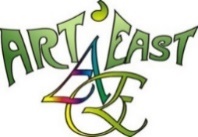 Association Loi 1901 enregistrée en Préfecture de Meurthe-et-Moselle
sous le n° W543003220Siège Social à VittelPrésidente :Paquita MadridTél. 06.75.90.49.87Adresse Mail : arteast.vittel@gmail.comSite : www.salon-vittel.frVor dem 30. AprilEINSCHREIBUNG Anmeldungen werden nur berücksichtigt, wenn ihnen die vollständigen Unterlagen beigefügt sind, nämlich:- Das unterschriebene Anmeldeformular- Begleitet von einer internationalen Überweisung- Papierfotos von 3 Ihrer Arbeiten für die Auswahl der Datei, die auf der Rückseite erwähnt wird: Vorname, Nachname oder Pseudo, Titel der Arbeit, TechnikMittwoch 7. Juli ANLIEFERUNG DER WERKE10h30 - 12h30 / 14h - 18h.PALAIS DES CONGRES, Avenue Bouloumié 88802 VITTEL(Park-Möglichkeit zum Ein-und ausladen : Im Park gegenüber des Eingangs )Freitag 9. Juli JURY: 14h30/19hSamstag 10.Juli 18h : VERNISSAGE 20h : Abendessen (nach Einschreibung)PALAIS DES CONGRES - VITTELWenn die Gesundheitlichen Bedingungen und das Wetter dies zulassen, erfolgt die Öffnung im Freien auf der TerrasseWenn die Gesundheitlichen Bedingungen es erlauben, das Essen zu organisieren, werden das Einschreibeformular um den 15. Juni an die registrierten Künstler gesendetDienstag 20.Juli ABHOLEN DER WERKE:9h30 - 12h / 14h - 18hACHTUNG : Das Palais des Congrès schließt um 18h!